Thank you for supporting NHSSP by attending today’s event.Please complete this short form before the end of the event and post in the feedback box.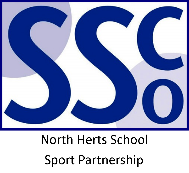 In one sentence, how would you describe your experience of today’s event? _______________________________________________________________________________________________Sportsmanship AwardsPlease vote for your ‘Team of the Day’ using the values below as a guide to nominate a school (not your own) who you think deserve the accolade!Team of the Day nomination: _______________________________________________________________________Reason: ________________________________________________________________________________________Did they display any of the School Games Values?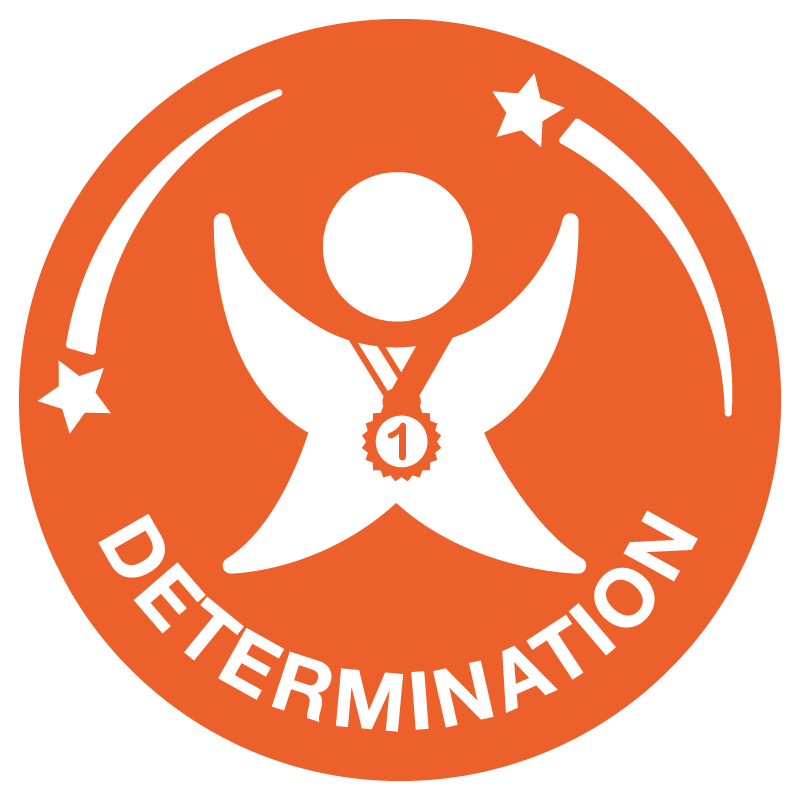 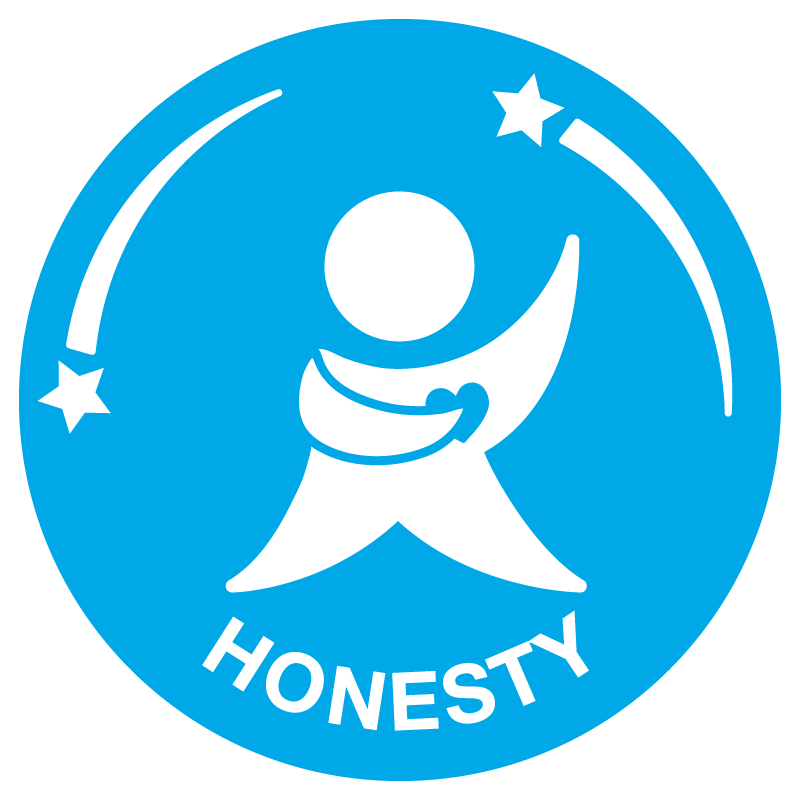 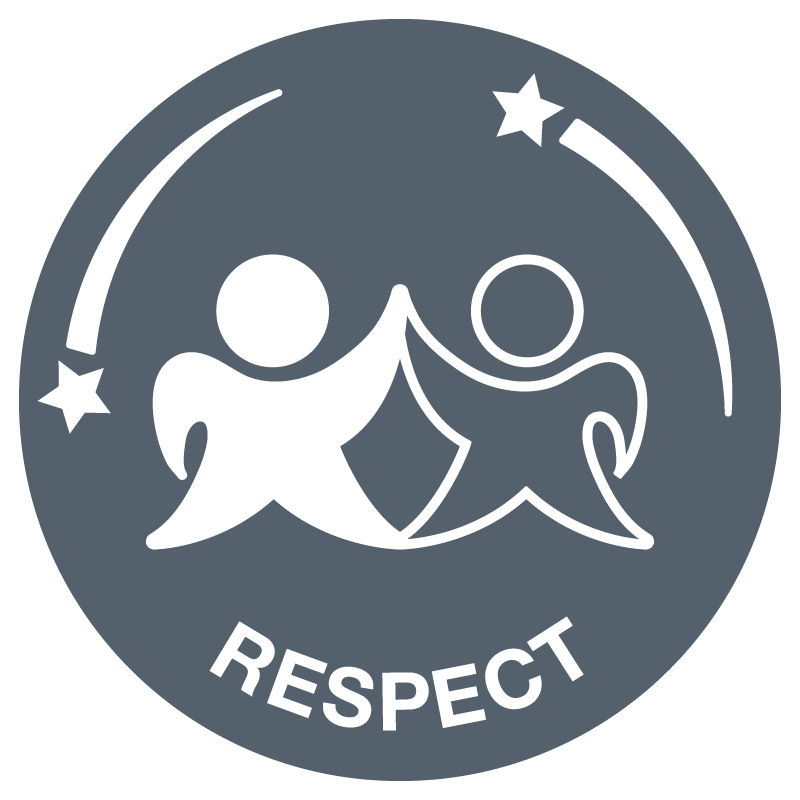 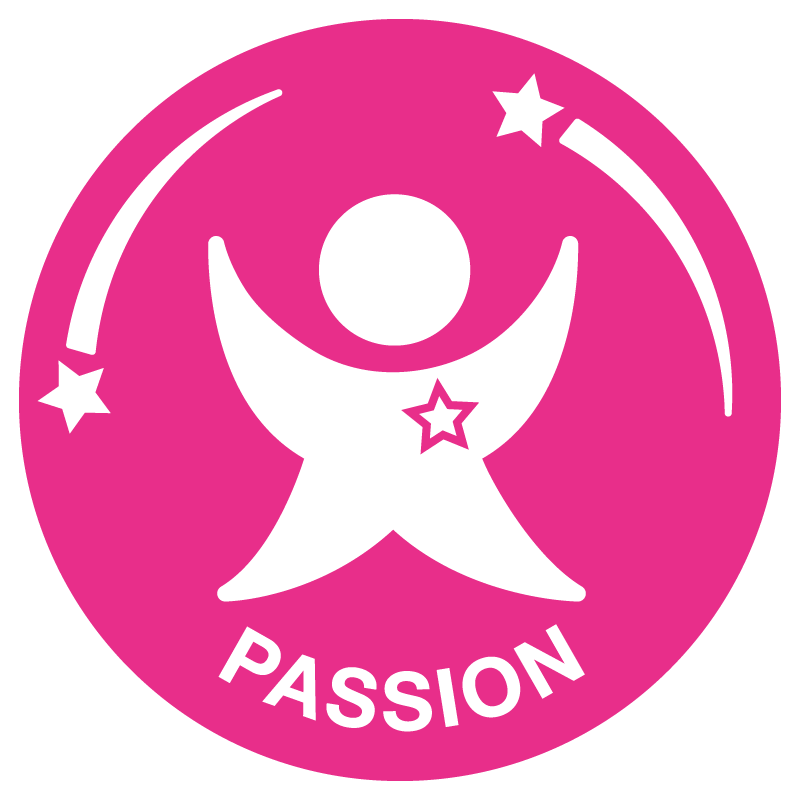 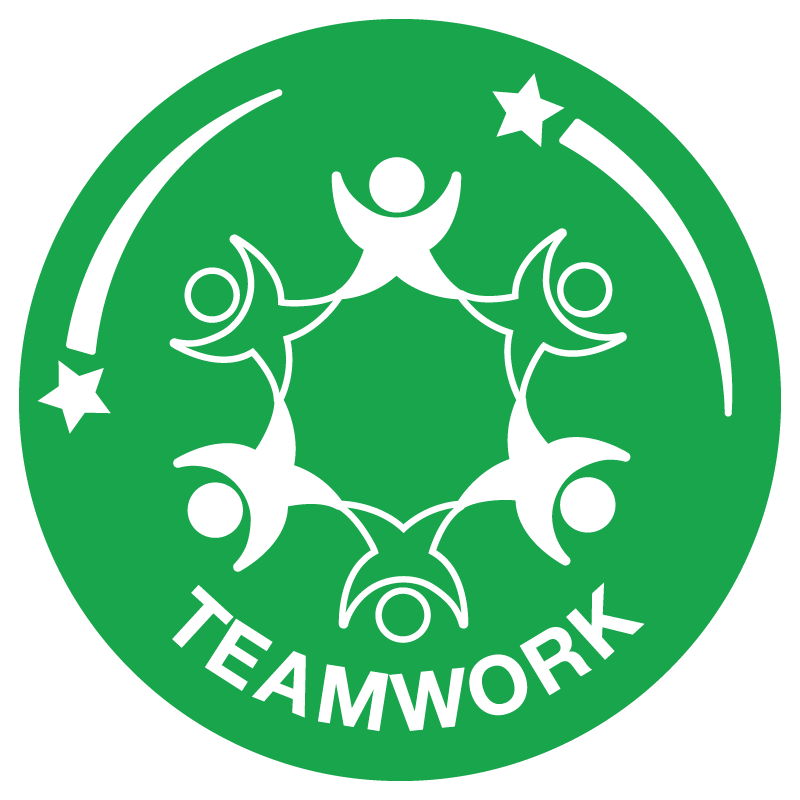 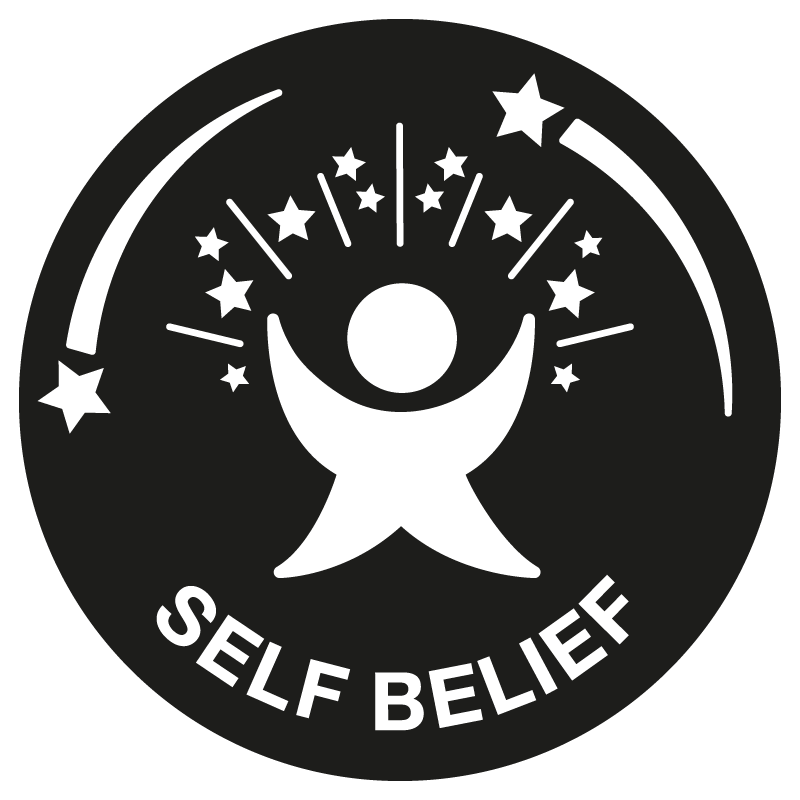 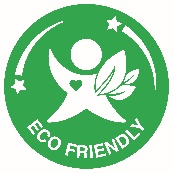 Thank you in advance for your co-operation – any questions, please find a NHSSP member of staff!ExcellentGoodSatisfactoryPoorPre-event infoVenueOrganisationContent of eventQuality of leaders